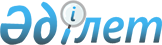 Карантинді тоқтату және Әйтеке би ауданы Құмқұдық ауылдық округі әкімінің 2019 жылғы 30 қазандағы № 8 "Карантин белгілеу туралы" шешімінің күші жойылды деп тану туралыАқтөбе облысы Әйтеке би ауданы Құмқұдық ауылдық округі әкімінің 2019 жылғы 11 желтоқсандағы № 12 шешімі. Ақтөбе облысының Әділет департаментінде 2019 жылғы 12 желтоқсанда № 6546 болып тіркелді
      Қазақстан Республикасының 2001 жылғы 23 қаңтардағы "Қазақстан Республикасындағы жергілікті мемлекеттік басқару және өзін-өзі басқару туралы" Заңының 35 бабына, Қазақстан Республикасының 2002 жылғы 10 шілдедегі "Ветеринария туралы" Заңының 10-1 бабына сәйкес және Қазақстан Республикасы ауылшаруашылығы Министрлігінің ветеринариялық бақылау және қадағалау комитетінің Әйтеке би аудандық аумақтық инспекциясының бас мемлекеттік ветеринариялық-санитариялық инспекторының 2019 жылғы 16 қазандағы № 2-7/129 ұсынысының негізінде, Құмқұдық ауылдық округінің әкімі ШЕШІМ ҚАБЫЛДАДЫ:
      1. Әйтеке би ауданы Құмқұдық ауылдық округінде орналасқан "Құмқұдық" жауапкершілігі шектеулі серіктестігінің аумағында мүйізді ірі қара малдарының арасында сібір жарасы ауруын жою бойынша кешенді ветеринариялық-санитариялық іс-шаралар жүргізілуіне байланысты, белгіленген карантин тоқтатылсын.
      2. Әйтеке би ауданы Құмқұдық ауылдық округі әкімінің 2019 жылғы 30 қазандағы № 8 "Карантин белгілеу туралы" (Нормативтік құқықтық актілерді мемлекеттік тіркеу тізілімінде № 6436 тіркелген, 2019 жылғы 1 қарашада Қазақстан Республикасы нормативтік құқықтық актілерінің электрондық түрдегі эталондық бақылау банкінде жарияланған) шешімінің күші жойылды деп танылсын.
      3. Әйтеке би ауданының "Құмқұдық ауылдық округі әкімінің аппараты" мемлекеттік мекемесі заңнамада белгіленген тәртіппен:
      1) осы шешімді Ақтөбе облысының Әділет департаментінде мемлекеттік тіркеуді;
      2) осы шешімді оны ресми жариялағаннан кейін Әйтеке би ауданы әкімдігінің интернет-ресурсында орналастыруды қамтамасыз етсін.
      4. Осы шешімнің орындалуына бақылауды өзіме қалдырамын.
      5. Осы шешім оның алғашқы ресми жарияланған күнінен бастап қолданысқа енгізіледі.
      М. Орынбеков
					© 2012. Қазақстан Республикасы Әділет министрлігінің «Қазақстан Республикасының Заңнама және құқықтық ақпарат институты» ШЖҚ РМК
				